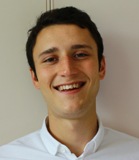 Jonty Scott D.O.B. 05/03/199216 The DriveEsher  SurreyKT10 8DHObjectiveMy current objective is to teach English as a foreign language in the Republic of Korea.  When I am not teaching or involved with teaching-related responsibilities, I also hope  to improve my Korean language skills.Related Skills and QualificationsWhilst I do not have formal teaching experience, I feel sure that I am qualified to deal with the challenges of living abroad and supporting myself. At the age of thirteen I moved away from home to a boarding school and I have long had a mindset of independence as a result. During my university career I spent months at a time away from home with no difficulty. In addition to this, I have travelled to many countries alone, as well as with a travel partner, and am subsequently used to understanding logistical challenges, formulating and reformulating time-pressured plans, and ultimately dealing with the unexpected. EducationA-levels: A English, B Politics, C History of ArtARTiculation prize at the Cambridge regional final heat in February, 2010 University of Nottingham: BA Hons Sociology - 2:1Currently completing 150 hour TEFL courseRelated ExperienceI have some valuable experience in organising and managing different personalities. During my final year of high school I was appointed Deputy Head of House, a senior prefect role, which involved me staying aware of the academic and pastoral situations in which the younger students found themselves. Additionally, I was made leader of the house debating team. This role involved overseeing the team’s conclusion on the given motion, whilst simultaneously editing and formatting the various speeches to be given by members of the team.Other ExperienceShadowing Neil Garnham QC, London, July 20081 week shadowing Neil Garnham QC in Temple, on a case linked to the organisation of terrorist training camps in the UK. This experience gave me some idea of the operations undertaken in serious legal proceedings. I was involved in a number of tasks such as reading up on the case, revising case annotations, organising documents, and I was able to sit in on the hearings.Shadowing with Russell-Cooke, London, July 2008                                                                                                                         3 days shadowing a solicitor from Russell-Cooke on a case relating to a minor criminal theft. Again, I read up on the case and gained an understanding of the interplay between plaintiff and defendant. It  involved me sitting in on hearings at the Inner London Crown Court.Builder, Trovecroft, London, August - October 2010Carried out manual labour on a number of different building sites. Involved heavy lifting, clearing and plastering amongst other odd jobs. I learnt how to work in a group, divide jobs up amongst colleagues and work to deadlines.Marketing Assistant, Databarracks, London, November 2010 - April 2011Worked as an assistant to the marketing and human resources team in an IT company. My work involved me making enquiries for the marketing department, which meant spending a lot of time on the phone. I explored different avenues for promoting a new product, as well as helped to co-ordinate internal meetings. I also learned some basic photoshop techniques and carried out  a number errands for the rest of the team.Sales Manager, We Like Shopping, London, June - September 2012I was one of five people working in an internet startup company which designed a dress and fashion application for both the web and smartphones. Working in a small team, and not engaging with the technical side of things, I was in charge of the establishing of relationships with potential clients in the form of high street brands. I designed and carried out market research in order to gain an idea of the reception from prospective end-users.Catering, RE-Hospitality, London, July 2013 - presentMy work for a private hospitality company involved me with bar work, serving, till work and waiting. I worked effectively in a team and learned how to handle the pressured environment of table service for a three-course dinner. During my employment I served at a number of VIP events.Catering, Michael Wisher, Nottingham/London, November 2013 - presentI recently started working for a catering and hospitality agency in Nottingham. I regularly work as part of a team and am required to handle high pressure situations. I am used to responding to a number of demands and working towards goals in a time-pressured environment. ReferencesBoth character references and work references available upon request.About MeI am not simply attracted to the idea of teaching abroad, but specifically to the idea of teaching in South Korea. I spent one month in Korea in 2011 and it was just long enough to realise that I love it and want to spend much more time there, with the purpose of teaching. I believe I have many qualities which make me a great candidate for an ESL position: I am committed to the task(s) at hand; I am an approachable and understanding individual in whatever I do; and I am patient when it comes to progress, be it individual or group. I feel as though these attributes are central to being a great and inspiring teacher.